Large numbers Decimals, percentages and fractionsWorking with large numbers is an essential skill in many fields, including accounting, finance, banking, and commerce.to graspe that ,lets deal With Decimal system, also called Hindu-Arabic number system or Arabic number system, in mathematics, positional numeral system employing 10 as the base and requiring 10 different numerals, the digits 0, 1, 2, 3, 4, 5, 6, 7, 8, 9. It also requires a dot (decimal point) to represent decimal fractions. In this scheme, the numerals used in denoting a number take different place values depending upon position. In a base-10 system the number 543.21 represents the sum (5 × 102) + (4 × 101) + (3 × 100) + (2 × 10−1) + (1 × 10−2). See numerals and numeral systems.This number system, with its associated arithmetic algorithms, has furnished the basis for the development of Western commerce and science since its introduction to the West in the 12th century CE.Decimals, Fractions and Percentages are just different ways of showing the same value.What is a percent?the word percent comes from the Latin word per centum. The word per means "for each" or "for every," and the word centum means "hundred." Thus, you have the following definition.Percent means "for each hundred," or "for every hundred."The symbol % is used to represent the word percent.What is a Fraction?Fractions represent the parts of a whole or collection of objects. A fraction has two parts. The number on the top of the line is called the numerator. It tells how many equal parts of the whole or collection are taken.  The number below the line is called the denominator.  It shows the total number of equal parts the whole is divided into or the total number of the same objects in a collection.What is a decimal number ?The dot present between the whole number and fractions part is called the decimal point. For example, 34.5 is a decimal number. Here, 34 is a whole number part and 5 is the fractional part. A Half can be written...... as a fraction:1/2... as a decimal:0,5... as a percentage:50%A Quarter can be written...... as a fraction:1/4... as a decimal:0,25... as a percentage:25%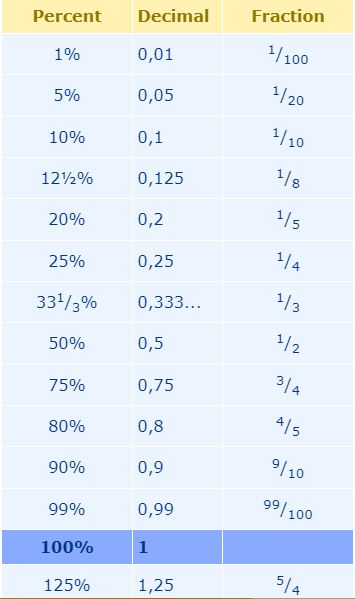 